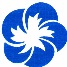 National Association of Japanese CanadiansNational Board Meeting Minutes Sunday September 22, 2013OISE – 12th Floor Room 199DATE: Sunday September 22, 2013		TIME:  12:30Meeting called to order by Ken Noma at 12:30 pm on Sunday September 22, 2013.Opening remarks by President Ken Noma, Chair of the Meeting.Roll Call:National Executive Board MembersPresident 			Ken NomaVice President			Lillian Nakamura MaguireSecretary			Bev OhashiDirectors			Kevin Okabe				Lisa Schoenhofer (regrets) 				Valerie Hoshizaki NordinNational Administrator	Glenna CarlsonRecorder			Glenna CarlsonMOTION #1:	To accept agenda of September 22, 2013 NEB Meeting.Moved by:		LillianSeconded  by:		Valerie Hoshizaki Nordin	CarriedMain BusinessReview of AGMCommunity Development FeedbackBev reported they are working on the OnlineToolbox. They will need more description, not just one line. ACTION #1:		Glenna will obtain NAJC Community Online Toolbox Suggestion Form from Terumi and will re-send to all Member Organizations.ACTION #2: 	The Online Toolbox has to be accessible on the website. Bev will work directly with John Greenaway on this.ACTION #3: 	In early January will establish a Webinar on Mochi making.ACTION #4: 	Will look at networks and universities. There was discussion about event planning with artists/entertainers.ACTION #5: 	Ken will write a letter of introduction with venues that we have.  MembershipACTION #6: 	Valerie will look into history of Nikkei Heritage Day.ACTION #7: 	Ken will send NEBs 25th anniversary panels.ACTION #8: 	Regarding 2014 AGM in Vancouver:Ken will have some of the Endowment Fund recipients speak about their ProjectsKen will look at overall agenda for 2014 AGM Discussion groups require more time Ken will look at the time required for the electionsInclude another Silent Auction and get well established with locals involved and share of profitPut together a PR packageAcknowledgement of Delegates, Alternates, Young Leaders attendingOtherLillian spoke about the Website. It is not user friendly. There are parts that are important to translate. After feedback forms are returned will have more information regarding changes that need to be made.ACTION #9: 	Ken will talk to John Greenaway about web redesign and parts that may need translation.ACTION #10: 	Bev will do thank you letters to Silent Auction doners.2.  Letter to the Government in delay of appointment of Executive Director, CRRF	ACTION #11:  	Ken spoke to Jason Kenney and will be meeting with him to clarify relationship with CRRF.Letter to the Government will not be drafted until Ken has met to get input from the NEB.Letter circulated from Powell Street ApologyIt’s on Powell Street letterhead. Gary Matson will respond. Vancouver HR Committee supported Apology. ACTION #12: 	Ken will receive Apology on September 25 in Vancouver.Nominations CommitteePast President will chair the Nominations Committee.Next NEB MeetingACTION #13: Ken will arrange a Teleconference.8. Adjournment MOTION #2:	To adjourn meeting.Moved by: 		Lillian 	Seconded  by:		Kevin			CarriedMeeting adjourned 2:15 pm.MOTIONS FROM SEPTEMBER 22, 2013 NEB MEETINGMOTION #1:	To accept agenda of September 22, 2013 NEB Meeting.Moved by:		LillianSeconded  by:		Valerie Hoshizaki Nordin	CarriedMOTION #2:	To adjourn meeting.Moved by: 		Lillian 	Seconded  by:		Kevin			CarriedACTIONS FROM SEPTEMBER 22, 2013 NEB MEETINGACTION #1:	Glenna will obtain NAJC Community Online Toolbox Suggestion Form from Terumi and will re-send to all Member Organizations.ACTION #2: 	The Online Toolbox has to be accessible on the website. Bev will work directly with John Greenaway on this.ACTION #3: 	In early January will establish a Webinar on Mochi making.ACTION #4: 	Will look at networks and universities. ACTION #5: 	Ken will write a letter of introduction with venues that we have.  ACTION #6: 	Valerie will look into history of Nikkei Heritage Day.ACTION #7: 	Ken will send NEBs 25th anniversary panels.ACTION #8: 	Regarding 2014 AGM in Vancouver:Ken will have some of the Endowment Fund recipients speak about their Projects. Ken will look at overall agenda for 2014 AGM. Discussion groups require more time. Ken will look at the time required for the electionsInclude another Silent Auction and get well established with locals involved and share of profit. Put together a PR package. Acknowledgement of Delegates, Alternates, Young Leaders attendingACTION #9: 	Ken will talk to John Greenaway about web redesign and parts that may need translation.ACTION #10: 	Bev will do thank you letters to Silent Auction doners.ACTION #11:  Ken spoke to Jason Kenney and will be meeting with him to clarify relationship with CRRF. ACTION #12: 	Ken will receive Apology on September 25 in Vancouver.ACTION #13: Ken will arrange a Teleconference.